VietnamVietnamVietnamOctober 2028October 2028October 2028October 2028MondayTuesdayWednesdayThursdayFridaySaturdaySunday12345678Mid-Autumn Festival9101112131415Capital Liberation Day16171819202122Vietnamese Women’s Day232425262728293031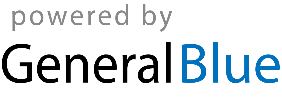 